PENGARUH METODE THINK PAIR AND SHARE TERHADAP EFEKTIVITAS PEMBELAJARAN PENDIDIKAN AGAMA ISLAM(Studi di Kelas VIII SMP Yappenda Bekasi)SKRIPSIDiajukan Sebagai Salah Satu SyaratUntuk Memperoleh Gelar Sarjana Pendidikan (S.Pd)Fakultas Tarbiyah dan Keguruan Jurusan Pendidikan Agama IslamUniversitas Islam Negeri Sultan Maulana Hasanuddin Banten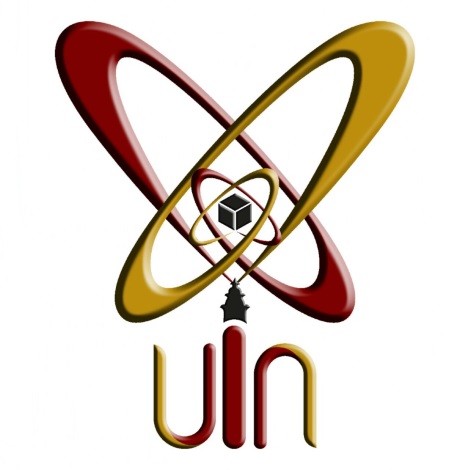 OlehAhmad NasuhaNIM 132101549FAKULTAS TARBIYAH DAN KEGURUANUNIVERSITAS ISLAM NEGERISULTAN MAULANA HASANUDDIN BANTEN2018 M/1439 H